2022教招每日一练（2月21日）1.( )是一种最简单的学习，是各种复杂学习的基础。   [单选题]正确率：69.01%2.知道了“长方形的四个顶角都是直角”，而正方形是长方形一个特例，那就很容易理解“正方形的四个顶角都是直角”。这种同化模式属于( )。   [单选题]正确率：49.3%3.如果学生先学习“鱼”这个概念，再学习“鲨鱼”、“鲤鱼”的概念，学生就更能清楚的理解“鲨鱼”、“鲤鱼”的含义。这属于( )。   [单选题]正确率：77.46%4.学生在获得半径、直径、倍的概念之前，不宜学习“直径是半径的2倍”这一知识，这体现的奥苏贝尔是哪一种学习方式( )。   [单选题]正确率：49.3%5.学习“鸟”时先掌握“前肢为翼”和“无齿有喙”这两个共同关键特征和本质属性，这种学习方式属于( )。   [单选题]正确率：77.46%选项小计比例A.符号学习 (答案)4969.01%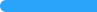 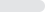 B.概念学习1723.94%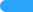 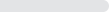 C.命题学习00%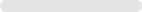 D.词汇学习57.04%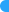 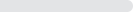 选项小计比例A.上位学习1115.49%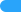 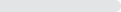 B.下位学习 (答案)3549.3%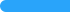 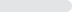 C.组合学习22.82%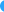 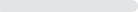 D.推理学习2332.39%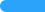 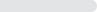 选项小计比例A.概念学习22.82%B.上位学习1014.08%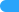 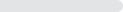 C.下位学习 (答案)5577.46%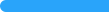 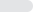 D.并列结合学习45.63%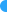 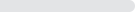 选项小计比例A.表征学习811.27%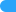 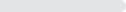 B.命题学习 (答案)3549.3%C.规则学习2230.99%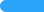 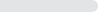 D.图式学习68.45%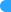 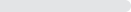 选项小计比例A.符号学习57.04%B.概念学习 (答案)5577.46%C.命题学习811.27%D.相似学习34.23%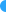 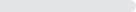 